Сумська міська радаВиконавчий комітетРІШЕННЯУ зв’язку з необхідністю передачі закінчених будівництвом об’єктів комунальної власності Сумської міської територіальної громади підприємствам, установам та організаціям, у господарському віданні або оперативному управлінні яких знаходяться дані об’єкти, відповідно до наказу Міністерства фінансів України від 13.09.2016 № 818 «Про затвердження типових форм з обліку та списання основних засобів суб’єктами державного сектору та порядку їх складання», враховуючи акти приймання виконаних будівельних робіт форми № КБ-2в, керуючись частиною 1 статті 25 Закону України «Про місцеве самоврядування в Україні», виконавчий комітет Сумської міської радиВИРІШИВ:Департаменту інфраструктури міста Сумської міської ради         (Журба О.І.):1.1.	Передати, а підприємствам, установам та організаціям, у господарському віданні або оперативному управлінні яких знаходяться дані об’єкти, прийняти на баланс закінчені будівництвом об’єкти комунальної власності Сумської міської територіальної громади, щодо яких здійснювались реконструкція та капітальний ремонт, а також нове будівництво, згідно з додатком до рішення; 1.2.	Зняти з балансу закінчені будівництвом об’єкти комунальної власності Сумської міської територіальної громади, щодо яких здійснювались  реконструкція та капітальний ремонт, а також нове будівництво, згідно з додатком, у порядку, встановленому чинним законодавством.  2.    Підприємствам, установам та організаціям, яким передаються закінчені будівництвом об’єкти комунальної власності Сумської міської територіальної громади, щодо яких здійснювалась реконструкція, нове будівництво та капітальний ремонт, збільшити балансову вартість об’єктів, які знаходяться у господарському віданні або оперативному управлінні згідно з додатком до рішення.           3.     Дане рішення набирає чинності з моменту оприлюднення на офіційному веб-сайті Сумської міської ради.        4. Організацію виконання даного рішення покласти на Департамент інфраструктури міста Сумської міської ради (Журба О.І.).        5.   Контроль за виконанням даного рішення залишаю за собою. Міський голова								О. М. ЛисенкоЖурба О. І.    700 590Розіслати: згідно зі списком розсилки ЛИСТ ПОГОДЖЕННЯдо проєкту рішення виконавчого комітету«Про передачу на баланс закінчених будівництвом об’єктів комунальної власності Сумської міської територіальної громади підприємствам, установам та організаціям, у господарському віданні або оперативному управлінні яких знаходяться дані об’єкти»Директор Департаменту  інфраструктури міста Сумської міської ради  	О.І. ЖурбаНачальник відділу юридичногота кадрового забезпечення Департаментуінфраструктури міста Сумської міської ради 	Ю.М. МельникНачальник відділу протокольної роботи та контролю Сумської міської ради 	  Л.В. МошаНачальник правового управління Сумської міської ради	О.В. ЧайченкоКеруюча справами виконавчого комітету 	  Ю.А. ПавликПроєкт рішення підготовлений з урахуванням вимог Закону України «Про доступ до публічної інформації» та Закону України «Про захист персональних даних».                                                                                                            О.І. Журба                                                                                        Перелікоб’єктів комунальної власності Сумської міської територіальної громади, які передаються підприємствам, організаціям та установам, у господарському віданні або оперативному управлінні яких знаходяться дані об’єктиДиректор Департаменту інфраструктури міста Сумської міської ради		     О.І .ЖурбаСписок розсилки до рішення виконавчого комітету Сумської міської ради                                    «Про передачу на баланс закінчених будівництвом об’єктів комунальної власності Сумської міської територіальної громади підприємствам, установам та організаціям, у господарському віданні або оперативному управлінні яких знаходяться дані об’єкти»від __   _____ 2021 року №________Директор Департаменту інфраструктури міста Сумської міської ради	                                                    О. І. Журба 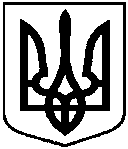 Проєкт оприлюднено«____» ________2021р.від                            № Про передачу закінчених будівництвом об’єктів комунальної власності Сумської міської територіальної громади підприємствам, установам та організаціям, у господарському віданні або оперативному управлінні яких знаходяться дані об’єкти Додаток до рішення виконавчого комітету від                 2021 року №№Об’єкт передачіКому передаєтьсяВартість робіт, грн1.Реконструкція каналізаційного самопливного колектору Д-1000 мм по вул. 1-ша Набережна р. Стрілка м. СумиКП «Міськводоканал» СМР29 483 872,062.Нове будівництво дитячого та спортивного майданчика в районі будинків по вул. Г. Кондратьєва, буд. 160В, 158/1, 158/2, 158/3, 158/4ОСББ «КОНДРАТЬЄВА, 158/4»723 385,013.Капітальний ремонт житлового фонду: капремонт ліфта п.2 житлового будинку №89 по вул. Ковпака в             м. СумиОСББ «КОВПАКА,89»827 798,734.Капітальний ремонт житлового фонду: капремонт ліфта 1 під'їзду житлового будинку за адресою: м. Суми, вул. Ковпака, буд. 91ОСББ «УЧИТЕЛЬ СУМИ»779 058,415.Капітальний ремонт житлового фонду: капремонт ліфта 2 під'їзду житлоовго будинку за адресою: м. Суми, вул. Ковпака, буд.91ОСББ «УЧИТЕЛЬ СУМИ»779 058,416.Капітальний ремонт житлового фонду: капремонт ліфта 3 під'їзду житлового будинку за адресою: м. Суми, вул. Ковпака, буд. 91ОСББ «УЧИТЕЛЬ СУМИ»779 058,417.Капітальний ремонт житлового фонду: капремонт ліфта п.1 житлового будинку №89 по вул. Ковпака в                    м. СумиОСББ «КОВПАКА,89»827 797,538.Капітальний ремонт житлового фонду: капремонт ліфта п.1 житлового будинку №4 по вул. СКД в м. СумиОСББ «СКД 4»859 245,109.Капітальний ремонт житлового фонду: капремонт ліфта п.2 житлового будинку №4 по вул. СКД в м. СумиОСББ «СКД 4»859 245,10№  з/пНазва організаціїПрізвище І.П. керівникаПоштова та електронна адреси1.КП «Міськводоканал» Сумської міської радиСагач А.Г.40009, м. Суми, вул. Білопільський шлях, 9vodocanal_sumy@ukr.net2.Об’єднання співвласників багатоквартирного будинку «КОНДРАТЬЄВА, 158/4»Тараненко К. С.40021, м. Суми, вул. Герасима Кондратьєва, 158/43.Об’єднання співвласників багатоквартирного будинку «КОВПАКА,89»Мовчан В.А.40031, м. Суми, вул. Ковпака, 89vashenkonata@gmail.com4.Об’єднання співвласників багатоквартирного будинку «УЧИТЕЛЬ СУМИ » П’яткін О.А.40031, м. Суми, вул. Ковпака, 91teacher.sumy@gmail.com5.Об’єднання співвласників багатоквартирного будинку «СКД 4»Теліженко Н.А.40016, м. Суми, вул. Сумсько-Київських дивізій, 4pravl.skd4@i.ua6.Департаменту інфраструктури містаСумської міської ради Журба О.І.40004, м. Суми, вул. Горького, 21dim@smr.gov.ua